FIBRICHECKYOUR HEART’S HEALTHAT YOUR FINGERTIPSFIBRICHECKYOUR HEART’S HEALTHAT YOUR FINGERTIPSFIBRICHECKYOUR HEART’S HEALTHAT YOUR FINGERTIPSFIBRICHECKYOUR HEART’S HEALTHAT YOUR FINGERTIPSFibriCheck is a medically certified app capable of measuring your heart rhythm and detecting possible arrhythmias with the use of your smartphone or smartwatch. Your physician prescribed the app to determine the need for further follow-up, possibly related to an upcoming (tele)consult.FibriCheck is a medically certified app capable of measuring your heart rhythm and detecting possible arrhythmias with the use of your smartphone or smartwatch. Your physician prescribed the app to determine the need for further follow-up, possibly related to an upcoming (tele)consult.FibriCheck is a medically certified app capable of measuring your heart rhythm and detecting possible arrhythmias with the use of your smartphone or smartwatch. Your physician prescribed the app to determine the need for further follow-up, possibly related to an upcoming (tele)consult.FibriCheck is a medically certified app capable of measuring your heart rhythm and detecting possible arrhythmias with the use of your smartphone or smartwatch. Your physician prescribed the app to determine the need for further follow-up, possibly related to an upcoming (tele)consult.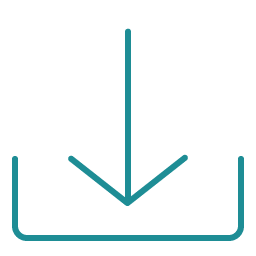 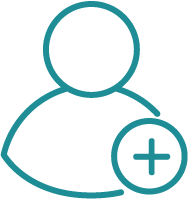 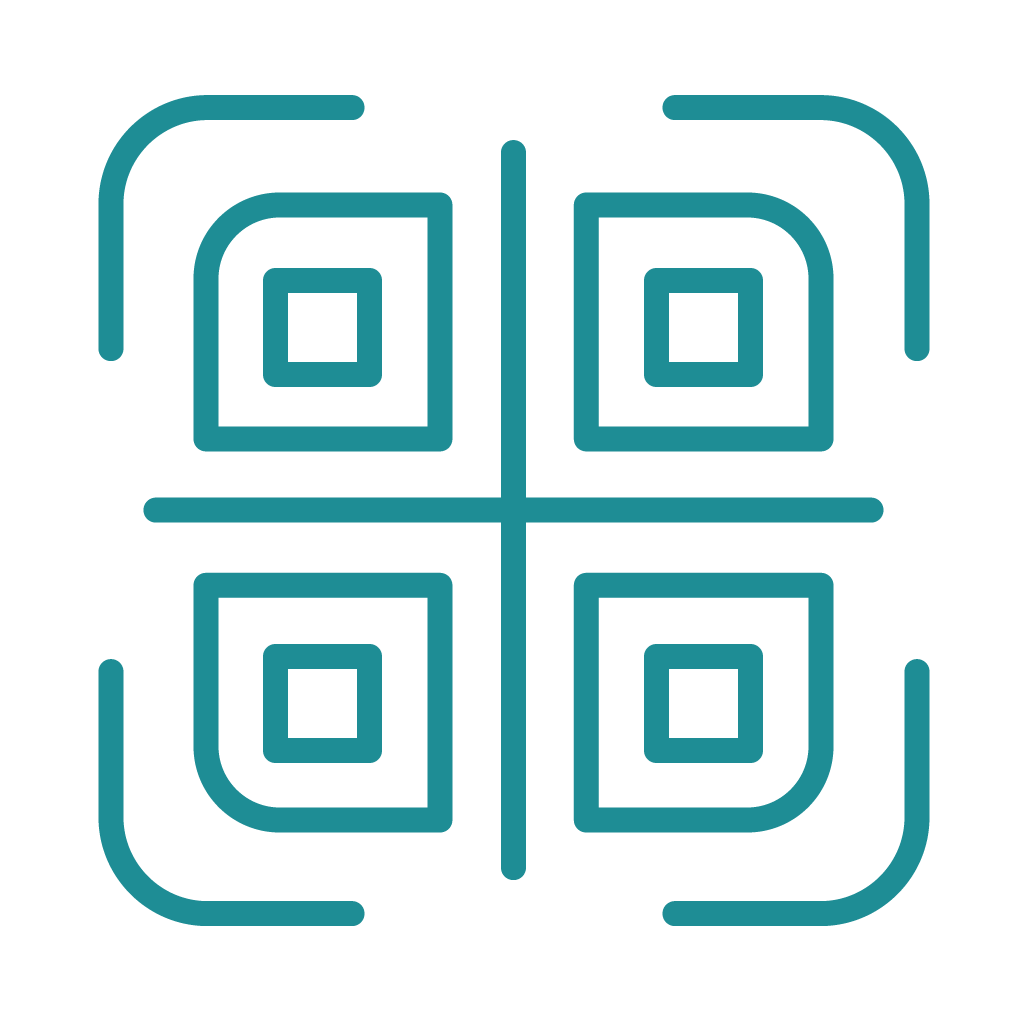 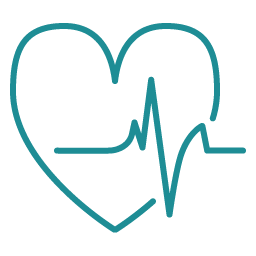 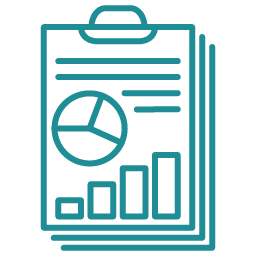 DOWNLOAD 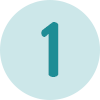 FIBRICHECKDownload the FibriCheck app on your smartphone (via the Apple App Store or the Google Play Store).CREATE YOUR 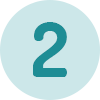 ACCOUNTEnter your name, your sex, your birthday and your country. Next, fill in your email address. If you gave your physician your email address, please use that one. After that, choose a password.ACTIVATE YOUR INVITATION CODE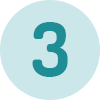 Tap 'Start measurement', choose 'I have a QR code' and scan the QR code in the app with your camera or choose 'I have a regular code'. You can find both codes at the top right of this flyer.PERFORM MEASUREMENTS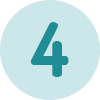 Tap ‘Start measurement’ again. Place your finger gently on your smartphone camera. After a 60-second measurement your data is sent to your caregiver.CHECK YOUR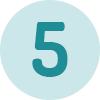 RESULTSAfter each measurement you will receive a high level report of your results. All of your data is available for your physician. He or she will contact you in case further follow-up is needed. 